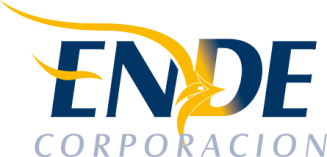 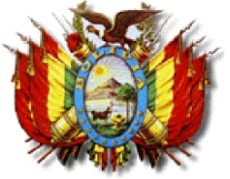 MODELO N° 1CONVOCATORIA PÚBLICACUCE:17-0514-00-758213-1-1EMPRESA NACIONAL DE ELECTRICIDADCONVOCATORIA PÚBLICA NACIONAL Nº ENDE-2017-002(PRIMERA CONVOCATORIA)La Empresa Nacional de Electricidad convoca públicamente a Firmas de Auditoría legalmente establecidos en el país a presentar propuestas para:“SERVICIO DE AUDITORIA EXTERNA PRELIMINAR Y COMPLEMENTARIA O DE CIERRE, DE LOS ESTADOS FINANCIEROS DE LA GESTION 2017“METODO DE SELECCIÓN: Calidad/Costo.ORGANISMO FINANCIADOR:  Recursos propios Los interesados podrán revisar, obtener información y recabar el Documento Base de Contratación (DBC) en el sitio web del SICOES, o en dependencias de la entidad convocante de acuerdo con los siguientes datos.Fecha de inicio para la entrega de DBC desde el 26/06/2017 de Hrs. 08:30 a 12:30 y 14:30 a 18:30.Encargado de la entrega del DBC: Lic. Nilda Guzman Montaño – Profesional NIVEL IV -UADM 3.Encargado de atender consultas:  Lic. Beatriz Luisa Aranibar Chavez –  Jefe Contabilidad Central Interino.Teléfono: 4520317 – 4120900 Int. 1230Correo Electrónico para consultas: beatriz.aranibar@ende.boLa inspección previa se realizará el 29/06/2017 Hrs. 15:00 en la Calle Colombia Nº 655 entre Suipacha y Falsuri. Edificio ENDE Corporación.  Las consultas escritas hasta el 30/06/2017, Hrs.18:30 correo electrónico beatriz.aranibar@ende.bo y Edificio ENDE Corporación, Correspondencia, ubicado en la Calle Colombia N° O-655 entre Suipacha y Falsuri.La reunión de aclaración se realizará el 03/07/2017 a Hrs. 17:00 en la Calle Colombia Nº 655 entre Suipacha y Falsuri. Edificio ENDE Corporación.  Las propuestas deberán presentarse hasta el 13/07/2017 Hrs. 11:00 en la Calle Colombia N° O-655 entre Suipacha y Falsuri, Edificio ENDE Corporación, Primer piso, Secretaria de Presidencia Ejecutiva.La apertura de propuestas se realizará el 13/07/2017 hasta Hrs. 11:15 en la Calle Colombia N° O-655 entre Suipacha y Falsuri, Edificio ENDE Corporación.Como garantía de seriedad de propuesta el proponente deberá presentar una garantía por el 1.5 % del valor de su propuesta requerida en Garantía a Primer Requerimiento con validez de 30 días calendario adicionales al 11/09/2017.Cochabamba, 26 de junio de 2017